Приложение № 2к письму филиала ФГБУ «ФКП Росреестра» по Ямало-Ненецкому автономному округуот  ____________    №    ______________Запретить действия с недвижимостью без личного участия собственника.Согласно Федеральному закону от 13.07.2015 № 218-ФЗ "О государственной регистрации недвижимости", любой собственник может наложить запрет на совершение регистрационных действий с объектом недвижимости без своего личного участия.Без вашего присутствия, даже при наличии нотариальной доверенности, никто не сможет продать, подарить, сдать в залог (при ипотечном кредитовании) или в аренду, а также распорядиться недвижимостью иными способами и на основании таких действий оформить права в Росреестре.Для этого собственнику недвижимости достаточно подать заявление в МФЦ, о невозможности государственной регистрации перехода, ограничения (обременения), прекращения права на принадлежащие ему объекты недвижимости без его личного участия или участия законного представителя.Также это можно сделать и в электронном виде. В "Личном кабинете" на сайте Росреестра можно подать заявление о невозможности проведения сделок с принадлежащей вам недвижимостью без вашего личного участия.При подаче такого заявления в ЕГРН будет внесена соответствующая запись. Такое заявление служит основанием для отказа любому лицу, которое захочет провести операции с недвижимостью заявителя без его участия.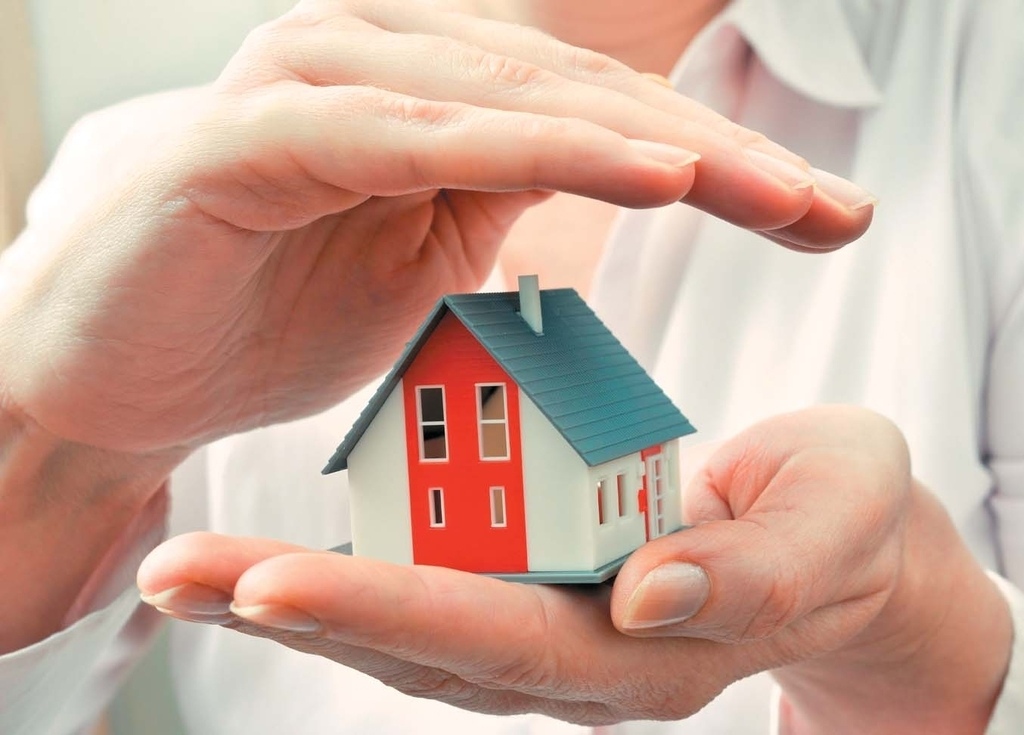 